มคอ. 3 ภาคเรียนที่ 1 ปีการศึกษา 2565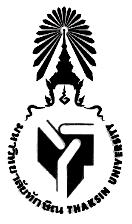 0403312 ปาล์มน้ำมัน หน่วยกิต 3(3-0-6) ทุกชั้นปีOil Palmหมวดที่  1  ข้อมูลโดยทั่วไปชื่อสถาบันอุดมศึกษา 	: มหาวิทยาลัยทักษิณชื่อหน่วยงาน		: คณะเทคโนโลยีและการพัฒนาชุมชนชื่อหลักสูตร		: วิทยาศาสตรบัณฑิต สาขาวิชาเกษตรศาสตร์(ปรับปรุง พ.ศ. 2560)อาจารย์ผู้รับผิดชอบรายวิชาและอาจารย์ผู้สอนรศ.ดร.สรพงค์ เบญจศรี		อาจารย์ผู้รับผิดชอบรายวิชาและอาจารย์ผู้สอนห้องเรียนและเวลาเรียน	 : บรรยาย 	พฤหัสบดี เวลา 14.00-17.10 น.			 : ปฏิบัติการ 	- เวลา - น.รายวิชาที่ต้องมีมาก่อนหรือต้องเรียนพร้อมกัน : ไม่มีหัวข้อและจำนวนชั่วโมงที่ใช้ต่อภาคการศึกษา : บรรยาย					45 ชั่วโมง/ภาคการศึกษา : สอนเสริม					ไม่มี : การฝึกปฏิบัติ/งานภาคสนาม/การฝึกงาน		- ชั่วโมง/ภาคการศึกษา : การศึกษาด้วยตนเอง				90 ชั่วโมง/ภาคการศึกษาจำนวนชั่วโมงต่อสัปดาห์ที่อาจารย์ให้คำปรึกษาและแนะนำทางวิชาการแก่นิสิตเป็นรายบุคคล	1 ชั่วโมง/สัปดาห์ โดยให้นิสิตนัดหมายอาจารย์ล่วงหน้า	ช่องทางการติดต่ออาจารย์ผู้สอน:  รศ.ดร.สรพงค์ เบญจศรี		เบอร์โทร 0805452112วันที่จัดทำหรือปรับปรุงรายละเอียดของรายวิชาครั้งล่าสุด	25 พฤศจิกายน 2564หมวดที่  2  จุดมุ่งหมายและวัตถุประสงค์บุรพวิชา 	 	 :  ไม่มีคำอธิบายรายวิชา	 :  Oil Palmความสำคัญทางเศรษฐกิจ ลักษณะทางพฤกษศาสตร์ การคัดเลือกสายพันธุ์การขยายพันธุ์ การปลูก การดูแลรักษา การเก็บเกี่ยว การจัดการผลผลิต การแปรรูปผลผลิต การตลาดในและต่างประเทศกรณีศึกษาการใช้ภูมิปัญญาท้องถิ่นในการผลิตและการใช้ประโยชน์จากปาล์มน้ำมัน1. จุดมุ่งหมายของรายวิชา1.1 มีความความรู้และเข้าใจในถึงพืชเศรษฐกิจท้องถิ่นประเทศไทย1.2 มีการเรียนรู้ถึงพืชเศรษฐกิจของประเทศ1.3 สามารถค้นคว้าและรวบรวมข้อมูลจากแหล่งข้อมูล/สื่อ/ช่องทางต่าง ๆ ด้วยวิธีการที่เหมาะสม รวมถึงมีการวิเคราะห์ข้อมูลอย่างเป็นระบบ เพื่อจัดทำงานวิจัยปาล์มน้ำมัน1.4 มีทักษะวางแผนการใช้ปาล์มน้ำมันอย่างมีประสิทธิภาพ2. วัตถุประสงค์ของรายวิชา	พัฒนาเนื้อหารายวิชาให้มีความทันสมัยตามเหตุการณ์และสถานการณ์ในปัจจุบัน การเปลี่ยนแปลงทางเศรษฐกิจและสังคมของประเทศ ตลอดจนเป็นการเตรียมความพร้อมด้านปัญญาในการนำความรู้ ความเข้าใจ ที่เกี่ยวข้องกับปาล์มน้ำมันซึ่งเป็นพืชเศรษฐกิจไปใช้ทำการทำงานที่ได้หมวดที่  3  การพัฒนาการเรียนรู้ของนิสิต (แสดงการถ่ายทอด PLO ลงสู่ CLO โดยใช้ action verb ที่สามารถวัดและประเมินได้ เช่น "สามารถระบุ จำแนก หรืออธิบาย และการกระจายน้ำหนักคะแนนของแต่ละ CLO)ผลลัพธ์การเรียนรู้ วิธีการสอน วิธีการประเมินผล และแผนการประเมินหมวดที่  4  แผนการสอนและการประเมินผลแผนการสอน 2. การให้ระดับขั้นและการตัดเกรด	ตัดเกรดแบบอิงเกณฑ์ ดังนี้ A≥80, B+≥75, B≥70, C+≥65, C≥60, D+≥55, D≥50 F≤49.993. แนวทางการอุทธรณ์ของนักศึกษา/ผู้เรียน Appeal Procedure 	3.1 นิสิตสามารถร้องเรียนผ่านผู้ประสานงานรายวิชา หรือคณาจารย์ผู้รับผิดชอบหลักสูตรได้โดยตรง	3.2 นิสิตสามารถร้องเรียนโดยอาจารย์ผู้สอนไม่รับทราบได้ทางเว็บไซต์คณะเทคโนโลยีและการพัฒนาชุมชน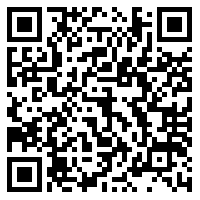 https://docs.google.com/forms/d/e/1FAIpQLSeGQQz0A7u_X04oj_uSrsd0Mgb3gC-9XUHnMsxS9Hol9xPB0Q/viewformหมวดที่  5  ทรัพยากรประกอบการเรียนการสอน1.  เอกสารและตำราประกอบการเรียนการสอนศรราม แก้วตาทิพย์, อุไรวรรณ ทองแกมแก้ว, และ สรพงค์ เบญจศรี. 2563. เหตุผลสำคัญในการตัดสินใจเปลี่ยนพื้นที่เพื่อปลูกปาล์มน้ำมันในพื้นที่ตำบลสวนหลวง อำเภอเฉลิมพระเกียรติ จังหวัดนครศรีธรรมราช. แก่นเกษตร 48(1): 369-376สกุลรัตน์ หาญศึก, สุวรรณษา ชูเชิด และ สรพงค์ เบญจศรี.2564. ผลของสภาพพื้นที่ปลูกที่แตกต่างกันต่อการเจริญเติบโตและผลผลิตของปาล์มน้ำมัน. แก่นเกษตร 49(1): 968-974.อนุธิดา ชูแก้ว, ปฐมพงศ์ วงษ์เลี้ยง, ระวี เจียรวิภา. 2565. การกระตุ้นการเจริญเติบโตของต้นกล้าปาล์มน้ำมันในระยะอนุบาลหลักโดยใช้ระบบไฮโดรโพนิกส์. แก่นเกษตร 50(1): 219-223.2.  ทรัพยากร/สิ่งสนับสนุนการเรียนการสอน     Webex,   3.  การบูรณาการการเรียนการสอนกับการวิจัย (Research integrated learning)4.  การบูรณาการการเรียนการสอนกับการบริการวิชาการ (Academic service integrated learning) และความร่วมมือกับหน่วยงานภายนอกผลลัพธ์การเรียนรู้วิธีการสอนวิธีการประเมินผลน้ำหนักคะแนนPLO1 มีคุณธรรม จริยธรรม และจรรยาบรรณในวิชาชีพ (U)TQF1: ด้านคุณธรรม จริยธรรม () 1.1 มีคุณธรรม จริยธรรม และจรรยาบรรณในวิชาชีพ PLO1 มีคุณธรรม จริยธรรม และจรรยาบรรณในวิชาชีพ (U)TQF1: ด้านคุณธรรม จริยธรรม () 1.1 มีคุณธรรม จริยธรรม และจรรยาบรรณในวิชาชีพ PLO1 มีคุณธรรม จริยธรรม และจรรยาบรรณในวิชาชีพ (U)TQF1: ด้านคุณธรรม จริยธรรม () 1.1 มีคุณธรรม จริยธรรม และจรรยาบรรณในวิชาชีพ CLO1 มีความรับผิดชอบต่องานที่ได้รับมอบหมายบรรยายการตรงเวลาในการส่งงานและนำเสนอ10%PLO2 อธิบายศาสตร์เทคโนโลยีทางด้านเกษตรและอุตสาหกรรมเกษตร (U)TQF2: ด้านความรู้() 2.1 อธิบายศาสตร์ เทคโนโลยี ทางด้านเกษตร และอุตสาหกรรมเกษตรPLO2 อธิบายศาสตร์เทคโนโลยีทางด้านเกษตรและอุตสาหกรรมเกษตร (U)TQF2: ด้านความรู้() 2.1 อธิบายศาสตร์ เทคโนโลยี ทางด้านเกษตร และอุตสาหกรรมเกษตรPLO2 อธิบายศาสตร์เทคโนโลยีทางด้านเกษตรและอุตสาหกรรมเกษตร (U)TQF2: ด้านความรู้() 2.1 อธิบายศาสตร์ เทคโนโลยี ทางด้านเกษตร และอุตสาหกรรมเกษตรCLO2 สามารถระบุหรืออธิบายขอบเขตของธุรกิจชุมชนและการเป็นผู้ประกอบการธุรกิจชุมชนได้	 บรรยายสอบกลางภาค5%CLO3 สามารถระบุหรืออธิบายการจัดการการผลิตผลิตภัณฑ์และบริการได้บรรยายปฏิบัติสอบกลางภาครายงานปฏิบัติการ/ ชิ้นงาน10%5%PLO3 อธิบายหลักการ ทฤษฎี แนวคิด ในด้านการส่งเสริมและการพัฒนาชุมชน (U) TQF2: ด้านความรู้() 2.2 อธิบายหลักการ ทฤษฎี แนวคิด ในด้านการส่งเสริมและการพัฒนาชุมชนPLO3 อธิบายหลักการ ทฤษฎี แนวคิด ในด้านการส่งเสริมและการพัฒนาชุมชน (U) TQF2: ด้านความรู้() 2.2 อธิบายหลักการ ทฤษฎี แนวคิด ในด้านการส่งเสริมและการพัฒนาชุมชนPLO3 อธิบายหลักการ ทฤษฎี แนวคิด ในด้านการส่งเสริมและการพัฒนาชุมชน (U) TQF2: ด้านความรู้() 2.2 อธิบายหลักการ ทฤษฎี แนวคิด ในด้านการส่งเสริมและการพัฒนาชุมชนCLO4 สามารถระบุหรืออธิบายหลักในการบริหารจัดการกลุ่มและการจัดการธุรกิจชุมชนได้บรรยายปฏิบัติสอบกลางภาครายงานปฏิบัติการ/ ชิ้นงาน10%5%PLO4 คิดวิเคราะห์ศาสตร์ที่เกี่ยวข้องกับการส่งเสริม พัฒนาการเกษตร ภูมิปัญญาท้องถิ่น และทรัพยากรในชุมชนเกษตรอย่างเป็นระบบ (E)TQF3: ด้านทักษะทางปัญญา() 3.1 คิดวิเคราะห์ศาสตร์ที่เกี่ยวข้องกับการส่งเสริมและพัฒนาการเกษตร ภูมิปัญญาท้องถิ่น และทรัพยากรชุมชนเกษตรอย่างเป็นระบบPLO4 คิดวิเคราะห์ศาสตร์ที่เกี่ยวข้องกับการส่งเสริม พัฒนาการเกษตร ภูมิปัญญาท้องถิ่น และทรัพยากรในชุมชนเกษตรอย่างเป็นระบบ (E)TQF3: ด้านทักษะทางปัญญา() 3.1 คิดวิเคราะห์ศาสตร์ที่เกี่ยวข้องกับการส่งเสริมและพัฒนาการเกษตร ภูมิปัญญาท้องถิ่น และทรัพยากรชุมชนเกษตรอย่างเป็นระบบPLO4 คิดวิเคราะห์ศาสตร์ที่เกี่ยวข้องกับการส่งเสริม พัฒนาการเกษตร ภูมิปัญญาท้องถิ่น และทรัพยากรในชุมชนเกษตรอย่างเป็นระบบ (E)TQF3: ด้านทักษะทางปัญญา() 3.1 คิดวิเคราะห์ศาสตร์ที่เกี่ยวข้องกับการส่งเสริมและพัฒนาการเกษตร ภูมิปัญญาท้องถิ่น และทรัพยากรชุมชนเกษตรอย่างเป็นระบบCLO5 สามารถเขียนโมเดลธุรกิจและแผนธุรกิจได้ บรรยายปฏิบัติสอบกลางภาค (T1)สอบปลายภาค (T1)ปฏิบัติการ (T1)5%5%10%CLO6 สามารถเสนอแนวคิดการสร้างธุรกิจชุมชนจากทรัพยากรที่มีอยู่ในชุมชนได้บรรยายปฏิบัติสอบปลายภาค (T1)ปฏิบัติการ (T1)5%5%PLO5 สามารถปรับตัวให้สอดคล้องกับบริบทของชุมชน (A)TQF4: ทักษะความสัมพันธ์ระหว่างบุคคลและความรับผิดชอบ() 4.1 สามารถปรับตัวให้สอดคล้องกับบริบทของชุมชนPLO5 สามารถปรับตัวให้สอดคล้องกับบริบทของชุมชน (A)TQF4: ทักษะความสัมพันธ์ระหว่างบุคคลและความรับผิดชอบ() 4.1 สามารถปรับตัวให้สอดคล้องกับบริบทของชุมชนPLO5 สามารถปรับตัวให้สอดคล้องกับบริบทของชุมชน (A)TQF4: ทักษะความสัมพันธ์ระหว่างบุคคลและความรับผิดชอบ() 4.1 สามารถปรับตัวให้สอดคล้องกับบริบทของชุมชนCLO7 สามารถสำรวจหรือระบุวิธีการเก็บข้อมูลจากชุมชนเพื่อเรียนรู้และพัฒนาธุรกิจชุมชนได้บรรยายปฏิบัติสอบปลายภาคประเมินการปฏิบัติการด้วย rubric5%10%CLO8 แสดงออกถึงความร่วมมือในการทำงานบรรยายประเมินโดยเพื่อนร่วมทีม5%PLO7 ติดตามข้อมูล เทคโนโลยี ศาสตร์ที่ใช้ในด้านการส่งเสริมและพัฒนาชุมชน (E) TQF5: ด้านทักษะการวิเคราะห์เชิงตัวเลขการสื่อสาร และการใช้เทคโนโลยีสารสนเทศ() 5.1 ติดตามข้อมูล เทคโนโลยี และศาสตร์ที่ใช้ในด้านการส่งเสริมและพัฒนาชุมชนPLO7 ติดตามข้อมูล เทคโนโลยี ศาสตร์ที่ใช้ในด้านการส่งเสริมและพัฒนาชุมชน (E) TQF5: ด้านทักษะการวิเคราะห์เชิงตัวเลขการสื่อสาร และการใช้เทคโนโลยีสารสนเทศ() 5.1 ติดตามข้อมูล เทคโนโลยี และศาสตร์ที่ใช้ในด้านการส่งเสริมและพัฒนาชุมชนPLO7 ติดตามข้อมูล เทคโนโลยี ศาสตร์ที่ใช้ในด้านการส่งเสริมและพัฒนาชุมชน (E) TQF5: ด้านทักษะการวิเคราะห์เชิงตัวเลขการสื่อสาร และการใช้เทคโนโลยีสารสนเทศ() 5.1 ติดตามข้อมูล เทคโนโลยี และศาสตร์ที่ใช้ในด้านการส่งเสริมและพัฒนาชุมชนCLO9 สามารถระบุหรืออธิบายและใช้เทคโนโลยีในการพัฒนาสื่อเพื่อการสื่อสารการตลาดสำหรับธุรกิจชุมชนได้บรรยายปฏิบัติสอบปลายภาครายงานปฏิบัติการ/ ชิ้นงาน 5%5%สัปดาห์ที่หัวข้อ/รายละเอียดจำนวนชั่วโมงจำนวนชั่วโมงกิจกรรมการเรียนการสอนและสื่อที่ใช้ผู้สอนสัปดาห์ที่หัวข้อ/รายละเอียดบรรยายปฏิบัติกิจกรรมการเรียนการสอนและสื่อที่ใช้ผู้สอน17 กค. 65ชี้แจงรายวิชา บทที่ 1 บทที่ 1.1 ประวัติความเป็นมาของปาล์มน้ำมัน1.2 ความสำคัญทางด้านเศรษฐกิจ1.3 ความสำคัญทางด้านอุตสาหกรรม30บรรยายด้วย  Power point รศ.ดร.สรพงค์ เบญจศรี214 กค. 65บทที่ 2 สถานการณ์ด้านการผลิตปาล์มน้ำมัน2.1 สถานการณ์ปาล์มน้ำมัน2.2 การผลิต การตลาด และการแปรรูปของปาล์มน้ำมัน30บรรยายด้วย  Power point รศ.ดร.สรพงค์ เบญจศรี3-421, 28ก.ค. 65บทที่ 3 ลักษณะทางพฤกษศาสตร์ปาล์มน้ำมัน3.1 อนุกรมวิธาน3.2 ลักษณะทั่วไปของปาล์ม60บรรยายด้วย  Power point รศ.ดร.สรพงค์ เบญจศรี54 ส.ค. 65บทที่ 4 4.1พันธุ์และการจำแนกเชื้อพันธุกรรมปาล์มน้ำมัน4.2 การจำแนกเชื้อพันธุกรรม4.3 ความสำคัญในการใช้ปาล์มน้ำมัน30บรรยายด้วย  Power point รศ.ดร.สรพงค์ เบญจศรี6-711, 18 ส.ค. 65บทที่ 5 การขยายพันธุ์ และการปรับปรุงพันธุ์ปาล์มน้ำมัน5.1 การขยายพันธุ์ปาล์มน้ำมัน5.2การปรับปรุงพันธุ์และวัตถุประสงค์ในการปรับปรุงพันธุ์ปาล์มน้ำมัน5.3 ขั้นตอนในการปรับปรุงพันธุ์60บรรยายด้วย  Power point รศ.ดร.สรพงค์ เบญจศรี8 1 กย. 65บทที่ 6 เทคโนโลยีชีวภาพเพื่อการขยายพันธุ์และปรับปรุงพันธุ์ปาล์มน้ำมัน6.1 การเพาะเลี้ยงเนื้อเยื่อ6.2 การถ่ายยีน6.3 เครื่องหมายโมเลกุล30บรรยายด้วย  Power point รศ.ดร.สรพงค์ เบญจศรี9สอบกลางภาคสอบกลางภาคสอบกลางภาคสอบกลางภาคสอบกลางภาค10-1115, 22 ก.ย. 65บทที่ 7 การผลิตเมล็ดพันธุ์และการอนุบาลต้นกล้าปาล์มน้ำมัน7.1 การผลิตและการเพาะเมล็ดพันธุ์7.2 การอนุบาลต้นกล้าปาล์มน้ำมัน7.3 การคัดทิ้งกล้าปาล์มน้ำมันผิดปกติ7.4 ลักษณะผิดปกติในกล้าปาล์มน้ำมัน60บรรยายด้วย  Power point รศ.ดร.สรพงค์ เบญจศรี1229 กย. 65บทที่ 8 ปัจจัยทางสิ่งแวดล้อมและดิน8.1 สภาพภูมิประเทศ8.2 สภาพภูมิอากาศ8.3 ความเปียกชื้นของดิน8.4 ลักษณะทางกายวิภาคของดิน8.5 ความอุดมสมบรูณ์ของดิน30บรรยายด้วย  Power point รศ.ดร.สรพงค์ เบญจศรี136 ตค.65บทที่ 9 การปลูกปาล์มน้ำมัน9.1 การเตรียมพื้นที่ปลูก9.2 ระยะปลูก การทำแผนผังแปลงและการเตรียมหลุมปลูก9.3 การทำถนนและร่องระบายน้ำ9.4 การขนย้ายต้นกล้าและการปลูก30บรรยายด้วย  Power point รศ.ดร.สรพงค์ เบญจศรี1413 ตค 65บทที่ 10. การจัดการสวนปาล์มน้ำมัน 10.1 การจัดการสวนยางพาราช่วง 10 ปีแรก10.2การจัดการสวนยางพาราช่วง 10-20 ปี10.3การจัดการสวนยางพารามากกว่า 20 ปี30บรรยายด้วย  Power point รศ.ดร.สรพงค์ เบญจศรี1520 ตค 65บทที่ 11. การจัดการให้น้ำและปุ๋ยสำหรับปาล์มน้ำมัน11.1 การให้น้ำ11.2 การให้ปุ๋ยบทที่ 12. โรค แมลงและสัตว์ศัตรูปาล์มน้ำมัน12.1 โรค12.2 แมลง12.3 สัตว์ศัตรู12.4  การป้องกัน และกำจัด30บรรยายด้วย  Power point รศ.ดร.สรพงค์ เบญจศรี1627 ตค 65บทที่ 13. การจัดการเก็บเกี่ยวผลผลิตปาล์มน้ำมัน13.1 การสร้างผลผลิต และองค์ประกอบของผลผลิต13.2 ระยะการพัฒนาของผลยางพาราตั้งแต่ดอกบานจนสุก13.3 องค์ประกอบของปาล์มน้ำมันสด13.4 ปัจจัยที่เกี่ยวข้องกับการหลุดร่วงของผลปาล์มน้ำมัน13.5 ดัชนีที่ใช้วัดความสุกของทะลายยางพารา13.6 ดัชนีที่ใช้วัดมาตรฐานคุณภาพของปาล์มน้ำมัน13.7 ข้อปฏิบัติในการเก็บเกี่ยว30บรรยายด้วย  Power point รศ.ดร.สรพงค์ เบญจศรี